… (ce qu'on y fait)CONTENU DU CLASSEUR "dossier d'ouvrage"Le dossier d'ouvrage est établi en trois exemplaires :-	deux exemplaires sont remis au maître d'ouvrage (un exemplaire pour son usage et un exemplaire pour l'exploitant); l'envoi doit être accompagné d'un bordereau d'expédition, avec prière de signer ledit bordereau et le renvoyer au Service d'architecture et du logement qui le conservera comme quittance de réception ;-	un exemplaire reste au Service d'architecture et du logement.________________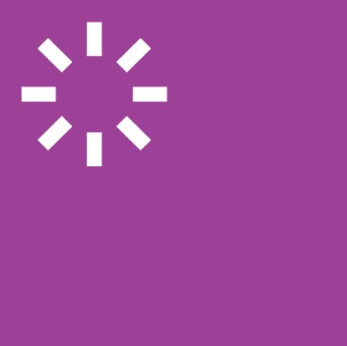 DOSSIER D’OUVRAGE… (nom de l'affaire)Propriétaire :Maître de l’ouvrage :Ville de LausanneDirection du logement, de l’environnement et de l’architectureService d’architecture et du logementRue du Port-Franc 18Case postale 5354CH-1002 LausanneVille de Lausanne… (direction)… (service)… (adresse)CH-… LausanneDocuments remis à/au :Documents remis à/au :Documents remis à/au :Maître d'ouvrage (MO)ExploitantService d'architecture et du logement (ARLO)1.Données de base1.1Registre foncierXX1.2Extrait carte(s), échelle 25'000XX1.3Plan cadastral (plan de taxe)XX1.4Données statistiques par bâtiment(s) - Surfaces et volumesXXX1.5Fiches et plans de calcul des surfaces nettes par local / SIA 416XXX2.Intervenants2.1PropriétaireXXX2.2Liste générale des mandatairesXXX2.3Liste générale des entreprises et fournisseursXXX3.Données financières3.1Décompte final (état du compte Magic au …)XX3.2Liste des garanties avec échéanceXX4.Données administratives4.1Maître de l'ouvrageXXX4.2Administration cantonale (SIPAL, etc.)XXX4.3Enquête (dossier + plans)XX4.4Permis d'habiter, d'utiliser, d'exploiterXXX4.5Police ECAXXX4.6PréavisXXX5.Données particulières5.1Etudes spéciales, expertises et rapports, convention d'utilisationXXX5.2Conventions privées et publiquesXXX5.3Documents anciens (anciennes photos, plans historiques, etc.)XX6.Plans et détails constructifs selon SIA 4006.1Liste des plans (architecte, ingénieur civil, ingénieur CVSE, paysagiste, etc.) (cf. liste des plans séparée)XXX7.Principes constructifs (descriptif)7.1Gros œuvre (descriptif)XXX7.2Toiture (descriptif)XXX7.3Façades (descriptif)XXX7.4Menuiseries extérieures (descriptif)XXX7.5Descriptif du fonctionnement des installations techniques CVSEXXX7.6Liste des installations techniques (appareils sanitaires, luminaires, appareils de cuisine, contrats d'entretien, etc.)XXX7.7Ameublements, décoration, matériaux, couleursXXX7.8Aménagements extérieursXXX8.Œuvre artistiqueXXX8.1Titre de l'œuvre et auteurXXX8.2EmplacementXXX9.Liste des photos après travauxXXX